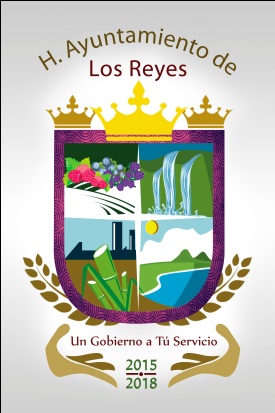 MUNICIPIO DE LOS REYES, MICHOACÁNFORMATO: FRACCIÓN XXVII (RECOMENDACIONES EMITIDAS POR ESTE INSTITUTO AL SUJETO OBLIGADO)Durante el periodo no se tuvieron recomendaciones Número de ExpedienteFecha de Resolución Sentido de la Recomendación SeguimientoVinculo al informeFecha de actualización de la informaciónÁrea productora de informaciónResponsable de acceso a la información pública08/04/2016CONTRALORIAC.P ALDA BERENICE ABARCA VIDALES Encargada de acceso a la información